§3775.  Restrictions on the purchase and sale of scrap metalA scrap metal processor may not engage in the sale, purchase or acquisition of motor vehicles or motor vehicle parts unless that person is a recycler under Title 29‑A, chapter 9, subchapter 6. A seller may not sell and a scrap metal processor may not purchase the following scrap metal unless the seller provides to the scrap metal processor, in addition to the requirements of section 3772, subsection 3, a signed statement at the time of sale that the property subject to this transaction is not stolen property to the best of the seller's knowledge, and that the seller is the owner or is otherwise authorized to sell the scrap metal:  [PL 2021, c. 660, §5 (AMD).]1.  Marked with certain initials.  Scrap metal marked with the initials of an electrical,  telephone,  cable or other public utility or a beer manufacturer;[PL 2007, c. 549, §1 (NEW).]2.  Utility access covers.  Utility access covers;[PL 2007, c. 549, §1 (NEW).]3.  Street lights.  Street light poles and fixtures;[PL 2007, c. 549, §1 (NEW).]4.  Guard rails.  Road and bridge guard rails;[PL 2007, c. 549, §1 (NEW).]5.  Street signs.  Highway or street signs;[PL 2007, c. 549, §1 (NEW).]6.  Water meter covers.  Water meter covers;[PL 2007, c. 549, §1 (NEW).]7.  Beer kegs.  Metal beer kegs or keg pieces including those made of stainless steel that are clearly marked as being the property of the beer manufacturer.  Beer kegs or keg pieces may not be sold or purchased pursuant to this subchapter if the brewer's markings have been obliterated or made illegible;[PL 2007, c. 549, §1 (NEW).]8.  Traffic signs.  Traffic directional and control signs;[PL 2007, c. 549, §1 (NEW).]9.  Traffic signals.  Traffic light signals;[PL 2007, c. 549, §1 (NEW).]10.  Marked; governmental entity.  Any scrap metal marked with the name of a governmental entity;[PL 2007, c. 549, §1 (NEW).]11.  Marked; utility or railroad.  Property owned by a telephone, cable, electric, water or other utility or by a railroad and marked or otherwise identified as such;[PL 2007, c. 549, §1 (NEW).]12.  Certain construction or utility materials.  Unused and undamaged building construction or utility materials consisting of copper pipe, tubing or wiring or aluminum wire;[PL 2007, c. 549, §1 (NEW).]13.  Historical markers.  Historical markers;[PL 2007, c. 549, §1 (NEW).]14.  Grave markers.  Grave markers and vases; and[PL 2007, c. 549, §1 (NEW).]15.  Catalytic converters.  Catalytic converters.[PL 2007, c. 549, §1 (NEW).]This section does not apply to transactions in which a scrap metal processor purchases, transfers or otherwise conveys scrap metal to another scrap metal processor.  [PL 2007, c. 549, §1 (NEW).]SECTION HISTORYPL 2007, c. 549, §1 (NEW). PL 2021, c. 660, §5 (AMD). The State of Maine claims a copyright in its codified statutes. If you intend to republish this material, we require that you include the following disclaimer in your publication:All copyrights and other rights to statutory text are reserved by the State of Maine. The text included in this publication reflects changes made through the First Regular and First Special Session of the 131st Maine Legislature and is current through November 1. 2023
                    . The text is subject to change without notice. It is a version that has not been officially certified by the Secretary of State. Refer to the Maine Revised Statutes Annotated and supplements for certified text.
                The Office of the Revisor of Statutes also requests that you send us one copy of any statutory publication you may produce. Our goal is not to restrict publishing activity, but to keep track of who is publishing what, to identify any needless duplication and to preserve the State's copyright rights.PLEASE NOTE: The Revisor's Office cannot perform research for or provide legal advice or interpretation of Maine law to the public. If you need legal assistance, please contact a qualified attorney.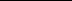 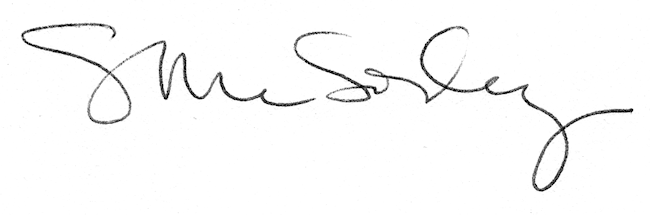 